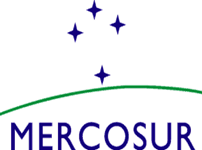 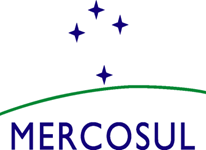 MERCOSUR/RMS/ACTA Nº 01/22IV REUNIÓN ORDINARIA DE MINISTROS DE SALUDSe realizó en la ciudad de Montevideo, República Oriental del Uruguay, el día 22 de marzo de 2022, la IV Reunión Extraordinaria de Ministros de Salud del MERCOSUR, en ejercicio de la Presidencia Pro Tempore de Paraguay (PPTP), con la participación de las delegaciones de Argentina, Brasil, Paraguay y Uruguay. La delegación de Chile, participó en su condición de Estado Asociado de acuerdo  a lo dispuesto en la Decisión CMC N° 18/04. La reunión se inició con las palabras de bienvenida del Señor Ministro de Salud Pública de Uruguay, Dr. Daniel Salinas, y del Señor Ministro de Salud y Bienestar Social del Paraguay, Dr. Julio César Borba Vargas, quien en su calidad de Presidente Pro Tempore del MERCOSUR agradeció la predisposición y el esfuerzo de Uruguay en la realización de la reunión y dio la bienvenida a las delegaciones agradeciendo su participación.Los Ministros y Ministras agradecieron a la PPTP y a la República Oriental del Uruguay por el esfuerzo realizado en la organización de la presente reunión.Asimismo, realizaron comentarios sobre el curso de la pandemia en sus respectivos países, su abordaje y el intenso esfuerzo realizado en la vacunación en los diferentes Estados, lo que llevó a un descenso de las infecciones por Covid-19 así como de los decesos por causa del mismo.Destacaron los avances y mejoras en la infraestructura y en la calidad y atención de los servicios de los diferentes sistemas de salud. Asimismo, resaltaron la importancia de la convergencia, identificación de temas prioritarios, estrategias y planes de acción conjuntos con el objetivo de adoptar decisiones conjuntas con enfoques multidimensionales que contemplen acciones y medidas comunes en materia de salud.La Lista de Participantes consta como Anexo I.El Ministro de Salud Pública de Paraguay puso a consideración la agenda de la reunión, la cual fue aprobada y consta como Anexo II.El Resumen del Acta consta como Anexo III. Fueron tratados los siguientes temas:INFORME EPIDEMIOLÓGICO Y VACUNAL A NIVEL REGIONAL E INTERNACIONAL E INICIATIVAS DE VACUNACIÓN EN FRONTERASLa PPTP realizó dos presentaciones relativas al Informe Epidemiológico y Vacunal a Nivel Regional e Internacional, así como a las Iniciativas de Vacunación en Fronteras. Las mismas constan como Anexo IV.Las demás delegaciones agradecieron las presentaciones e intercambiaron comentarios sobre el estado de situación epidemiológico y vacunal en sus respectivos países, así como de la situación pospandemia, las acciones realizadas y los desafíos futuros.Los Ministros y Ministras instruyeron, por intermedio del Comité Coordinador de la RMS (RMS-CC), al Comité Ad Hoc de Negociación de medicamentos de Alto Costo,  a elaborar una lista de medicamentos para COVID-19 de interés común y banco de precios, para su análisis y eventual negociación.Asimismo, instruyeron a las áreas especializadas en vigilancia de la RMS, en coordinación con las áreas respectivas del SGT N° 11 a incorporar en la vigilancia del escenario epidemiológico actual de COVID-19 la evaluación del proceso de transición de la pandemia y desarrollar estrategias comunicacionales y de difusión armonizada de la información.GRUPO TÉCNICO INTERINSTITUCIONAL DE TRABAJO AD HOC DEL ESTADO DE SITUACIÓN Y AVANCES EN EL DISEÑO DE PROTOCOLO PARA EL TRÁNSITO REGIONAL FRONTERIZOLa delegación de Argentina realizó una presentación sobre los trabajos desarrollados por el   Grupo Técnico Interinstitucional de Trabajo Ad Hoc del Estado de Situación y Avances en el Diseño de Protocolo para el Tránsito Regional Fronterizo (Anexo V).En ese sentido, informó sobre la conformación del Grupo y las áreas de trabajo identificadas, como por ejemplo, seguimiento de las medidas sanitarias implementadas por los Estados Partes en fronteras terrestres, transporte aéreo y de carga, carné de vacunación y sobre los principales temas identificados que podrían ser abordados por el Grupo.Las delegaciones intercambiaron comentarios sobre los protocolos sanitarios actuales, su vigencia y las acciones a ser implementadas, así como los avances de las medidas en el tránsito transvecinal fronterizo.En ese sentido, los Ministros y Ministras acordaron impulsar el avance para identificar estrategias armonizadas en el transito transfronterizo y vecinal.COMITÉ AD HOC PARA PROMOVER LA EXPANSIÓN DE LA CAPACIDAD PRODUCTIVA REGIONAL DE MEDICAMENTOS, INMUNIZANTES Y TECNOLOGÍAS DE SALUD (CAHECPR)Las delegaciones de Argentina y de Brasil realizaron una presentación sobre los avances del CAHECPR (Anexo VI).Al respecto, la delegación de Argentina destacó la importancia del fortalecimiento de las capacidades nacionales a fin de generar una red articulada para análisis y prevención común que sirva para construir una estrategia de expansión de la capacidad regional.Por su parte, la delegación de Brasil informó sobre las tecnologías desarrolladas y en proceso y sobre las inversiones en investigación y desarrollo de vacunas nacionales.Los Ministros y Ministras agradecieron el informe presentado por Brasil sobre los avances en el CAHECPR y celebraron que la región se vea fortalecida con las capacidades existentes. El Representante de OPS mencionó las iniciativas en MERCOSUR a nivel regional destacó el apoyo que su organismo presta a las iniciativas regionales en los avances tecnológicos y en la producción de insumos.GRUPO INTERGUBERNAMENTAL DE NEGOCIACIÓN (INB)La delegación de Brasil, en su calidad de representante de la región de las Américas en el Buró del INB presentó un informe actualizado sobre las últimas discusiones que tuvieron lugar dentro del INB (Anexo VII).Los Ministros y Ministras agradecieron el informe presentado por Brasil e instruyeron a los Coordinadores Nacionales del Comité Coordinador de la RMS (RMS-CC) el seguimiento del tema y la realización de informes al respecto. PRESENTACIÓN SOBRE EXPERIENCIAS EXITOSAS, LECCIONES APRENDIDAS Y ESTRATEGIAS RELATIVAS A LA COMUNICACIÓN Y PROMOCIÓN DE LA SALUDLa delegación de Uruguay realizó una presentación sobre las experiencias exitosas, lecciones aprendidas y estrategias relativas a la comunicación y promoción de la salud (Anexo VIII). En ese sentido, resaltó la importancia de que la comunicación relevante sea divulgada a tiempo transmitiendo coherencia y transparencia a fin de la construcción de la confianza. DECLARACIÓN DE LA IV REUNIÓN EXTRAORDINARIA DE MINISTROS DE SALUD DEL MERCOSUR Y CHILE Los Ministros y Ministras procedieron a la lectura y aprobación de la siguiente Declaración:“Declaración de la IV Reunión Extraordinaria de Ministros de Salud del MERCOSUR y Chile sobre Estrategias Regionales en Salud”.La misma consta como Anexo IX.OTROS ASUNTOSVIGIAR Internacional y Curso de especialización en salud global y diplomacia de la saludLa delegación de Brasil propuso la realización de webinar en el marco del programa Vigiar Internacional con el objetivo de difundir conocimiento sobre entrenamiento técnico a los países basado en la experiencia de Brasil en el área de alerta y respuesta en el área de salud pública (Anexo X).Asimismo presentó el curso de especialización en salud global y diplomacia de la salud ofrecido por la Fundación Osvaldo Cruz destinado a la capacitación de los aquellos profesionales de países del MERCOSUR y Asociados que trabajen en temas relativos a salud global.Las delegaciones agradecieron la iniciativa e instruyeron al Comité Coordinador de la RMS (RMS-CC) a coordinar las acciones en ese marco.AGRADECIMIENTOLos Señores Ministros y Ministras agradecieron a la PPTP por la exitosa organización y desarrollo de las reuniones, así como el apoyo brindado por la Secretaría del MERCOSUR.PRÓXIMA REUNIÓNLa próxima Reunión de Ministros de Salud será convocada oportunamente por la PPTP.ANEXOSLos Anexos que hacen parte de la presente Acta son los siguientes:MERCOSUR/RMSACTA Nº 01/22PARTICIPACIÓN DE LOS ESTADOS ASOCIADOS AL MERCOSURAyuda MemoriaLa delegación de Chile participó en su condición de Estado Asociado, de conformidad con lo establecido en la Decisión CMC N° 18/04, de la IV Reunión Extraordinaria de la Reunión de Ministros de Salud, en el tratamiento de los siguientes temas de la agenda  y manifestó su acuerdo respecto al Acta.Los temas tratados fueron:1. INFORME EPIDEMIOLÓGICO Y VACUNAL A NIVEL REGIONAL E INTERNACIONAL E INICIATIVAS DE VACUNACIÓN EN FRONTERAS2. GRUPO TÉCNICO INTERINSTITUCIONAL DE TRABAJO AD HOC DEL ESTADO DE SITUACIÓN Y AVANCES EN EL DISEÑO DE PROTOCOLO PARA EL TRÁNSITO REGIONAL FRONTERIZO3. COMITÉ AD HOC PARA PROMOVER LA EXPANSIÓN DE LA CAPACIDAD PRODUCTIVA REGIONAL DE MEDICAMENTOS, INMUNIZANTES Y TECNOLOGÍAS DE SALUD (CAHECPR)4. GRUPO INTERGUBERNAMENTAL DE NEGOCIACIÓN (INB)5. PRESENTACIÓN SOBRE EXPERIENCIAS EXITOSAS, LECCIONES APRENDIDAS Y ESTRATEGIAS RELATIVAS A LA COMUNICACIÓN Y PROMOCIÓN DE LA SALUD6. DECLARACIÓN DE LA IV REUNIÓN EXTRAORDINARIA DE MINISTROS DE SALUD DEL MERCOSUR Y CHILE 7. OTROS ASUNTOS7.1. VIGIAR Internacional y Curso de especialización en salud global y diplomacia de la saludAnexo ILista de ParticipantesAnexo IIAgendaAnexo IIIResumen del ActaAnexo IVInforme Epidemiológico y Vacunal a Nivel Regional e Internacional e Iniciativas de Vacunación en Fronteras - ParaguayAnexo VPresentación sobre los trabajos desarrollados por el   Grupo Técnico Interinstitucional de Trabajo Ad Hoc del Estado de Situación y Avances en el Diseño de Protocolo para el Tránsito Regional Fronterizo - ArgentinaAnexo VIPresentación sobre los avances del CAHECPR - Argentina y de BrasilAnexo VIIInforme actualizado sobre las últimas discusiones que tuvieron lugar dentro del INB - BrasilAnexo VIIIPresentación sobre las experiencias exitosas, lecciones aprendidas y estrategias relativas a la comunicación y promoción de la salud - UruguayAnexo IXDeclaración de la IV Reunión Extraordinaria de Ministros de Salud del MERCOSUR y Chile sobre Estrategias Regionales en SaludAnexo XVIGIAR Internacional y Curso de especialización en salud global y diplomacia de la salud - Brasil_____________________________CARLA VIZZOTTIPor la delegación de Argentina_____________________________MARCELO QUEIROGAPor la delegación de Brasil_____________________________JULIO CÉSAR BORBA VARGAS Por la delegación de Paraguay_____________________________DANIEL SALINASPor la delegación de Uruguay_____________________________CARLA VIZZOTTIPor la delegación de Argentina_____________________________MARCELO QUEIROGAPor la delegación de Brasil_____________________________JULIO CÉSAR BORBA VARGASPor la delegación de Paraguay_____________________________DANIEL SALINASPor la delegación de UruguayMARIA BEGONIA YARZA SAEZPor la delegación de Chile